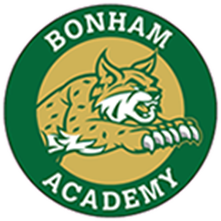 Parent and Family Engagement Policy2023-2024The staff at Bonham Academy, with the support of the state and federal programs such as Title 1 seeks to involve parents in an effective home-school partnership in order to provide the best possible education for our students. Parent involvement activities are integrated into the school master plan for academic accountability.Communication with Parents:Parents form a true partnership which includes an open two-way collaboration with Bonham staff. Effective communication between the home and the school is provided through the following activities:●  	Teacher welcome letters●  	Meet the teacher meetings●  	Open House●  	Monthly Calendar●  	Weekly Messages via email●  	Special events/reminder notices●  	Nine-week report cards●  	Parent conferences●  	School assemblies (parents invited)●  	Parent-Teacher Compacts●  	Progress reports for students working below grade level●  	Assessment letters sent homeTitle 1 Parent Meetings:An annual Title 1 Meeting is held to inform parents of the school’s participation in the program and to explain its requirements and parent’s right to be involved. Parents are invited to help develop, organize, plan, and review, the Title 1 program for improvement purposes. Regular Campus Leadership meetings provide opportunities for parents to formulate suggestions that school site will consider.Parent Trainings:These are opportunities to help develop skills to use at home that support their children’s academic efforts and social development. They provide parents with techniques and strategies that they may utilize to improve their children’s academic success and to assist their children in learning at home. Activities may include:●  	Community Resources●  	Gifted Talented Night●  	Dual Language Parent Meetings●  	Math Skills/Games●  	Reading Skills/Games●  	Homework HelpParent Support:Parents can support the school and their child’s success by joining school committees such as the PTA, Friends of Bonham, and Watch D.O.G.S. Parents can serve as members of the Campus Leadership Team and Language Performance Assessment Committee (LPAC) assisting the principal and staff members with setting annual goals and making budget recommendations. Parents are always welcomed to volunteer and share their talents at the school. Parents may serve as UIL coaches and assist during the annual Fall Festival. Parents are also encouraged to support their child’s academic needs by helping their child complete homework and ensuring there is a suitable study at home with good light and no distractions. Parents should ask to see what their child has done each night. Parents are able to contact the teacher if their child is having difficulty understanding an assignment. Communication via Seesaw and email is encouraged. Parents are invited to do classroom visits. This is a wonderful way to show your child you are interested in his/her life at school is to visit the classroom, and the school welcomes any parent who wishes to help or simply observe. The following visitation guidelines will help minimize disruption of the class.●  	Schedule your visit with the classroom teacher and school office in advance●  	Leave younger children at home●  	The day you visit, stop by the office to sign in as a visitor and receive a visitor's badge●  	When in the classroom, do not engage the teacher in conversation that would prevent her/him from supervising and interacting with the students●  	Before leaving campus, please check out through the office Parent Participation:Parents are urged to involve themselves in one or more school or district committees. These committees meet to plan for student activities and academic programs, to discuss parent and staff concerns, to approve categorical program budgets, and to enhance parent understanding and skills. Notices about meetings and of the activities listed will be sent regularly. Parents wishing to participate may contact the school office to volunteer.